National Open Pairs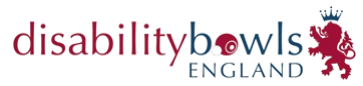 Venue: Royal Leamington Spa B CVictoria Park, Leamington Spa, CV31 3PTDate: Saturday 24th July 2021Start Time:  Report 9.00am for 9.30amDress Code: Generic DBE Shirt,Navy Trousers or ShortsEntry Open to All DBE Members (Entry Limited to first 16 entries)Entry £5.00 per player (£10 per pair)If you do not have a playing partner, we will try to create pairs from single entries.Please submit entry form with fee by June 21st 2021 to:Stuart Espie, Competitions Secretary, Disability Bowls England, 19 Meadow Way, Leighton Buzzard, LU7 3XN or via email competitions@disabilitybowlsengland.org.uk Cheques made payable to ‘Disability Bowls England’. Payment by BACS will be accepted - TSB – Sort Code - 30 – 66 – 95 Account No.  23809968 Please add your initials and NOOP as the reference.Kindly note that the competition will be run in line with Government & NGB Covid-19 Guidance in place at the time of the event, full details of which will be emailed before the date.NAME 1NAME 2 CONTACT NUMBEREMAIL ADDRESS